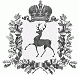 АДМИНИСТРАЦИЯ ШАРАНГСКОГО МУНИЦИПАЛЬНОГО РАЙОНАНИЖЕГОРОДСКОЙ ОБЛАСТИРАСПОРЯЖЕНИЕот 17.03.2020	N 13О внесении изменений в распоряжение администрации Шарангского района от 26.04.2007 № 147 «О создании комиссии по вопросам предоставления гражданам, проживающим на территории Шарангского района, социальных выплат на строительство и приобретение жильяВ связи с кадровыми изменениями, в соответствии с Уставом Шарангского муниципального района Нижегородской области внести в распоряжение администрации Шарангского района от 26.04.2007 № 147 «О создании комиссии по вопросам предоставления гражданам, проживающим на территории Шарангского района, социальных выплат на строительство и приобретение жилья» следующие изменения:1.В пункте 1:1.1. Вывести из состава комиссии по вопросам предоставления гражданам, проживающим на территории Шарангского района, социальных выплат на строительство и приобретение жилья (далее – комиссия) Баженову С.В.1.2. Ввести в состав комиссии Шорохову Е.В. – главного специалиста организационно – правового отдела администрации Шарангского муниципального района.1.3. Назначить Шорохову Е.В. секретарем комиссии.Глава администрации	О.Л.Зыков